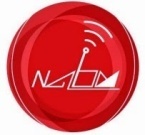 PROFORMA  FOR  NOMINATIONTo be sent to NABM / RABM .................................................................. ( location of the  concerned Training  Academy )Name of the Nominating AIR Station / DD Kendra / Office with full postal address :.....................................................................................................................................................................................	...........................................................................Signature of Head of Programme : Name of Head of Programme  (HOP ) : ........................................................................Cell Phone No. : .......................................Date : ........./......../.........Sl. No.Name of the Course for which NominatedCourse CodeName of the Nominee( In English & Hindi )Designatione-mail idPhone Number( WApp )RetirementRetirementWhether nominated for any Course (s) proposed to be conducted by any NABM / RABM during the Year 2019-2020Name of Courses attended in the past 12 Months, inclusive of the month of applyingSl. No.Name of the Course for which NominatedCourse CodeName of the Nominee( In English & Hindi )Designatione-mail idPhone Number( WApp )YearMonthWhether nominated for any Course (s) proposed to be conducted by any NABM / RABM during the Year 2019-2020Name of Courses attended in the past 12 Months, inclusive of the month of applying1122